Do připraveného rámečku napiš zlomkem vybarvenou část zlomku.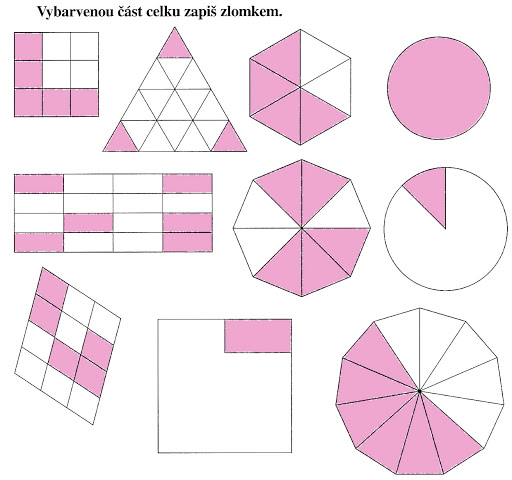 Do oválu zapiš zlomkem podíl zralého ovoce.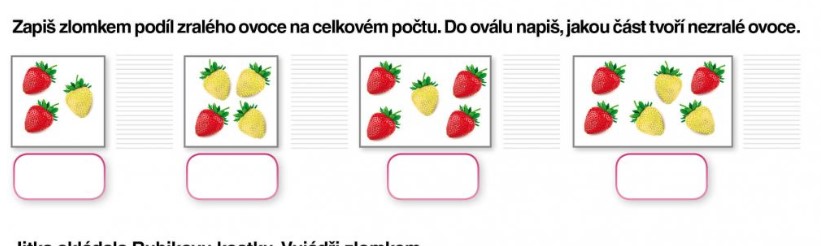 Napiš zlomkem, jaká část osy je vybarvená.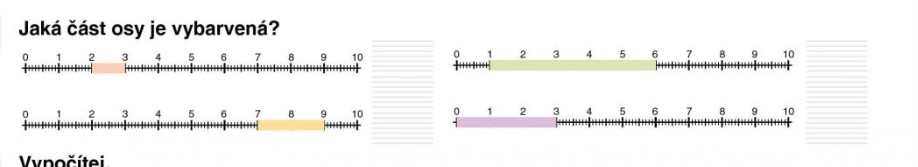 Zapiš zlomky.Tři pětiny  ___	osm devítin  ___	jedenáct šestin  ___	pět sedmin  ___Přečti zlomky. 4		9	10	4	7	6	9	3	5	7	18		10	10	5	8	9	2	7	6	8	4